UNIVERSITE ABOUBEKR BELKAID TLEMCEN 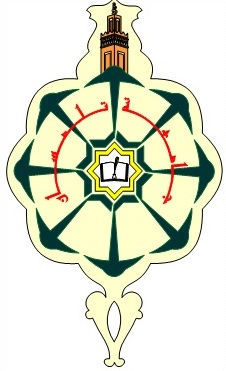 FACULTE DE TECHNOLOGIEEMPLOI DU TEMPS DES EXAMENSANNEE UNIVERSITAIRE 2017/2018STL1S2DETTEG1DIMANCHELUNDIMARDIMERCREDIJEUDI09h00-10h30MDP/ ANG2A311MST/FRAN2A311INFO2A311Chim2A311  31011h00-12h3015h-16h30Phys2A311 310 Math2A311 310 309